جامعة جرش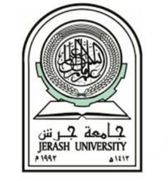 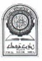 كلية الصيدلةتخصص : الصيدلة         خطة الطالب الإرشادية 2021/2022        (عدد الساعات المعتمدة ( 160) ساعة)أولاً : متطلبات الجامعةأ- المتطلبات الإجبارية (18) ساعة ب- المتطلبات الاختيارية (9 ) ساعة :ثانياً : متطلبات الكلية : (18) ساعة معتمدةثالثاً : متطلبات التخصص (115) ساعة معتمدةأ(  متطلبات تخصص إجباري (106) ساعة معتمدةب) مواد تخصص اختيارية : (9) ساعات معتمدةملاحظات:  *يتدرب الطالب لمدة ثمانية أسابيع متصلة في إحدى الصيدليات النظامية داخل الأردن، ولا يجوز التدريب خارج الأردن.- يتفرغ الطالب للتدريب بشكل كلي ولا يجوز التسجيل لأية مساقات متزامنة مع التدريب، ويستثنى من ذلك الطلبة الخريجين حيث يسمح لهم بتسجيل مساق أو ندوة او كليهما معا مع مساق التدريب العملي.لا يحق للطالب أن يتدرب إلا بعد أن يتم دراسة (120) ساعة معتمدة بنجاح.كل طالب يجب أن يتقدم في بداية الفصل الأول من التحاقه بالجامعة لامتحان مستوى اللغة العربية واللغة الانجليزية والحاسوب وفي حالة عدم تقديم أي من الامتحانات أو عدم النجاح فيها فيستوجب على الطالب تسجيل مادة مهارات استدراكي للامتحان الذي رسب فيه أو الذي لم يتقدم له. تعبر الرموزفي الخطة الدراسيه على اسلوب التعليم (و= وجاهي، أ= اليكتروني، م= مدمج)الخطة معتمدة بقرار مجلس العمداء رقم (4) بتاريخ  07/11/2021أولاً : متطلبات الجامعة: (27) ساعة معتمدة ( 18 اجبارية + 9 اختياري)ثانيا : متطلبات الكلية الإجبارية : (18) ساعة معتمدةثالثاً : متطلبات التخصص: (115) ساعة معتمده (106 إجبارية + 9 اختيارية)رقم المادةاسم المادةالساعات المعتمدةنظريعملياسلوب التعليمالمتطلب السابق/ المتزامن0000101العلوم العسكرية33أ---0000110مهارات اتصال باللغة العربية (1)33أ1010990000112مهارات اتصال باللغة الانجليزية (1) 33أ1020990000113التربية الوطنية33م---0000120ثقافة إسلامية                    33أ---0000147الريادة والإبتكار11أ---0000148القيادة والمسؤولية المجتمعية11أ---0000149المهارات الحياتية11أ---0000105العمل التطوعي في خدمة المجتمع المدني00----رقم المادةاسم المادةالساعات المعتمدةنظريعملياسلوب التعليمالمتطلب السابق/ المتزامن0000114التفكير والإبداع                     33و0000118القدس ( القضية الفلسطينية )33و0000122حقوق الإنسان  33م0000124قضايا قانونية معاصرة33م0000126مقدمة في الاقتصاد33م0000128نقل المعرفة33م0000130مقدمة في علم النفس33و0000132أخلاقيات والسلوك33و0000136علم البيئة والزراعة 33أ0000138التغير المناخي وسياسة الاستدامة33م0000139الغذاء في حياتنا33م0000140أساسيات في مهارات الحاسوب33و0000141اللغة الألمانية33و0000142مدخل إلى الحاسوب والانترنت33م0000145الإسلام وقضايا العصر33و0000150الثقافة الرقمية33و0000151التنمية والبيئة33و0000152المهارات اللغوية وفن الإلقاء33ورقم المادةاسم المادةالساعات المعتمدةنظريعملياسلوب التعليمالمتطلب السابق/المتزامن0301101كيمياء عامة (1)33م-0302101بيولوجيا عامة(1) 33م-1101111كيمياء عضوية صيدلانية (1)33و03011011101115كيمياء تحليلية صيدلانية33م03011011101121حسابات صيدلانية و مبادئ الإحصاء الحيوى22و1101131علم التشريح والأنسجة22مم 03021011101210كيمياء عضوية صيدلانية (2)22م1101111رقم المادةاسم المادةالساعات المعتمدةنظريعملياسلوب التعليمالمتطلب السابق/ المتزامن1101116كيمياء تاسيسة صيدلانية/عملي12وم 11011111101134علم وظائف الأعضاء33أ11011311101212تحليل آلي صيدلاني22م11011151101213تحليل آلي صيدلاني/عملي12وم 11012121101221صيدلانيات (1) خطة جديدة22و11011211101222ممارسة صيدلانية (1) عملي12وم 11012211101223كيمياء حيوية صيدلانية33م11012101101224صيدلانيات (2) خطة جديدة33و11012211101225ممارسة صيدلانية (2)/عملي12وم 11012241101311كيمياء دوائية صيدلانية (1)22و11012101101312كيمياء دوائية صيدلانية (2)33م11013111101313كيمياء دوائية صيدلانية (2)/عملي12وم 11013121101317عقاقير وكيمياء النواتج الطبيعيه33و11013111101318عقاقير وكيمياء النواتج الطبيعيه/عملي12وم 11013181101320أنظمة إيصال الدواء22م11012241101324صيدلانيات (3) خطة جديدة33م11012241101325ممارسة صيدلانية (3) عملي12وم 11013241101331علم الأدوية ( 1)33و11012231101332علم المناعة/ للصيدلة23و11012221101333علم الأحياء الدقيقة الصيدلانية33م11011341101334علم الأحياء الدقيقة الصيدلانية / عملي12وم 11013331101335علم الأدوية ( 2)33و11013311101336علم الأدوية ( 2) عملي12وم 11013351101340التغذية السريرية22و11012231101411كيمياء دوائية صيدلانية (3)33م11013121101413كيمياء حيوية سريرية33م11013351101414كيمياء حيوية سريرية /عملي12وم 11014131101421مستحضرات التجميل33أ11013201101431علم الأدوية (3)33و11013351101432علم وظائف الأعضاء المرضي22م11011341101433صيدلة حيوية وحركية الدواء33م11014311101434صيدلة حيوية وحركية الدواء  / عملي12وم 11014331101435صحة عامة22أ11013321101440صيدلية مجتمع و المعلوماتية الدوائية33م11013351101441رعاية صيدلانية22م11013351101442الممارسة الصيدلانية المستندة للدليل22م11014401101460تدريب صيدلاني (1)22مموافقة القسم1101461تدريب صيدلاني (2)12وم 11014601101521اقتصاديات صيدلانية11أ11014601101522أخلاقيات وتشريعات صيدلانية11أ11014601101531صيدلة سريرية وعلاجات (1)22م11014311101532صيدلة سريرية وعلاجات (1)/عملي12أم 11015311101533صيدلة سريرية وعلاجات (2)22م11015311101534صيدلة سريرية وعلاجات(2) / عملي12أم 11015331101536صيدلة سريرية وعلاجات (3)33و11015331101537حالات سريرية / عملى12وم 11015361101541تقنية حيوية صيدلانية33م11014351101542التداوي بالأعشاب33و11014311101543تكنولوجيا الصيدلة المتقدمة33و11013241101545صيدلة تسويقية22أ11014601101546صرف الأدوية /عملي12وم 11015431101561تدريب صيدلاني ميداني*3360و1101460رقم المادةاسم المادةالساعات المعتمدةنظريعملياسلوب التعليمالمتطلب السابق/ المتزامن1101552رقابة وتأكيد الجودة الدوائية33م11013241101553موضوعات خاصة/صيدلة33م11015411101554اكتشاف وتصميم الدواء33م11014111101555علم السموم السريرى33م11014311101556مدخل الى البحث العلمي33م11014601101557الطب البديل و التكميلي33م1101317